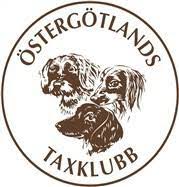 ÅRSBERÄTTELSE 2023Styrelsen för Östergötlands Taxklubb avger följande årsberättelse
Styrelsen har bestått avJohn Hammar, Hällestad. OrdförandeHans Granfeldt, Sturefors. Vice ordförande Reinhold Petri, Österbymo. KassörLena Eriksson, Norrköping. LedamotSusanne Lindahl, Norrköping. LedamotHelena Skoglund, Boxholm. SekreterareSara Tjälldén, Mjölby. LedamotRevisorer Rolf Eriksson och Bertil Fröberg.
ValberedningAnders Svanberg sammankallande, Rolf Eriksson och Kjell Larsson.SAMMANKOMSTERStyrelsen har under året haft 8 protokollförda möten, årsmöte och konstituerat möte.MEDLEMMARAntalet medlemmar var vid årets utgång 266.TAXENS DAGDen 20 maj firade vi Taxens dag på Stallmagasinet i Mjölby. Mia Karlsson från Lyckliga jyckar startade dagen med att visa rallylydnad. Det fanns en bana som alla kunde prova att gå. Åsa Svensson visade hur en tax ska visas på utställning och gav oss många bra tips. John berättade om drevprov och det fanns ett kort viltspår att gå. Det fanns även en taxig tipspromenad och de taxar som gick in i butiken fick en hundmatsburk från Four Friends. ÖTK bjöd på korv med bröd, kaffe och kaka. DREV· I drevprovskommittén har följande personer ingått: John Hammar, Hans Granfeldt, Anders Svanberg· Hans Granfeldt, John Hammar, Johan Kindén och Kalle Lieszkovszki deltog vid drevprovskonferensen i Jönköping som Svenska Taxklubben anordnade.· Vår anmälda representant till SM-drev Andengunil Mitzie och Lennart Stråkander var reserv till SM 2023.· Tack till alla domare och markägare som gör det möjligt för Östergötlands Taxklubb att genomföra drevprov. Möjligheterna att genomföra drevproven har kraftigt försvårats pga vädret och av det etablerade vargreviret i norra delarna Östergötland samt frekventa observationer i övriga delar av länet.Under säsongen 2023/2024 har det startats på 6 drevprov.Östgötaprovet 1-3 ordinarie prov 4 starter varav 2 st 1:a prisSärskilda drevprov okt-dec 1 start 1 st 1:a prisJanuariprovet ordinarie prov inställtSärskilda drevprov jan 2024 1 start 0 st 1:a prisTotalt 2023/2024 6 starter 3 st 1:a prisVandringspriserSärskilda proven 2023/2024Kennel Biwas VP till provets bästa hund KILBYN'S PEHR 1:a 47p äg. Erik WassénÖstgötaprovet 1-3 2023 K-Sjö Nizzes Minnespris till provets bästa hund SLÄTTASKALLETS EFFI EFEDRIN 1:a 49 äg. Jon MagnussonZ & Kennels Härsmes VP, Z-tallriken, till provets näst bästa hund KILBYN'S TILLY 1:a 47p äg. Sebastian SjöstenÖstergötlands Jaktvårdsförbund till provets tredje bästa hundRONDODREVETS ZEROX 3:a pris 41 p äg. Mattias GrenestamJubileumstallriken – till provets fjärde bästa hundTRASKAS NITRO 3:a 37p äg. Henrik SivertRuno Johansson VP-till provets bästa icke Champion SLÄTTASKALLETS EFFI EFEDRIN 1:a 49 äg. Jon MagnussonKennel Härsmes VP-till bästa strävhårstik utdelas ejJanuariprovet 2024 Provet inställtVandringspriser som gäller för samtliga drevprov 2023/2024 Henning Terjes VP till bästa hund med pris på hare utdelas ejÖstergötlands Hjortpris till bästa hjortdrev under 2023 till hund med minst VG på utställning utdelas ejTörnevallens Kennels uppfödarpris till den kennel vars hundar har de bästa sammanlagda resultatet vid starter på drevprov med minst 3 startande hundar under 2023. Ingen kennel som uppfyller statuternaVILTSPÅRKommittén har under året bestått av, sammankallande Helena Fredriksson och Rolf Eriksson.Kommittén har under året haft ett antal telefonöverläggningar.Vi har samarbetat med Lyckliga Jyckar, Skänninge som efter avslutade viltspårkurser rekommenderat sina deltagare att gå prov hos ÖTK, vilket har gett oss många starter. Lyckliga jyckar sponsrade även med priser till det ordinarie provet.Årets rörliga provTotalt under året hade vi 115 starter på rörliga prov (9 starter på ordinarie provet). 12 startande taxar i anlagsklass och 18 i öppen.Årets ordinarie provPå det ordinarie provet som hölls i Svartebo 10 juni, startade 7 taxar och 2 övriga raser. 5 st tog ettor, 2 en tvåa, 1 en trea och 1 en nolla.VILTSPÅR-SM 2023 för taxar arrangerades 5-6 augusti på Bogesunds jaktgård norr om Stockholm av Östsvenska Taxklubben.ÖTKs representant till SM var Airaksinen´s Bim, ägare Carl-Fredrik Brodin. Ekipaget tog en etta, trots viltstörning och kom på en fin nionde plats av tjugo startande taxar.Vandringspriser för de rörliga provenKennel Härsmes pris till bästa Tax i anlagsklass går till Maincrew Cherry On The Top, ägare Anita Persson.ÖTK's VP 40-års Vasen till bästa Tax i öppen klass går till Lilla Farsbo´s Xtraordinarie Primus, ägare Marie-Helen Winell.Vandringspriser för det ordinarie provet 10 juni:Totalt startade 7 taxar på provet och 2 övriga raser. Alla startade i öppen klass. VårpokalenPriset tillfaller provets bästa Tax. För att erövra priset för alltid, krävs tre (3) inteckningar av samma ägare.Går 2023 till Airaksinen´s Bim, ägare Carl-Fredrik Brodin.Ditrix Kennels Roukiepris (Uppmuntringspris)Priset skall tilldelas den östgötaägda tax som oavsett hårlag och utställningsmeriter har genomfört provet på ett sådant sätt som gjort speciellt intryck på domaren och bör uppmuntras oavsett prisvalör.Delas inte ut 2023.Gullbackens Linus och Tuffa Viktors VandringsprisBästa tax i öppen klass med minst första (1:a) pris under ordinarie provet.Om fler taxar är aktuella för priset går det till den yngsta taxen. Hunden skall på officiell utställning tilldelats minst excellent i öppen klass eller i unghundsklass. För att erhålla priset för alltid krävs tre (3) inteckningar med minst två (2) olika taxar.Går 2023 till Strömfårans Backspace Blues, ägare Karin Larsson.SAMLINGSPRISER 2023Hundraårstallriken, kombinationspris utställning och viltspår.Går till till Maincrew Cherry On The Top, ägare Anita Persson.UTSTÄLLNINGSMOMMITTÈNUtställningskommittén har under året utgjorts av Lena Eriksson och Susanne Lindahl, sammankallande.Vi har glädjande nog kunnat genomföra de båda inplanerade utställningarna i Mjölby och Söderköping.Utställning i Klubbarp, Mjölby den 4 juni 2023Årets första utställning arrangerades i Klubbarp, Mjölby.Domare Ingela Kyrklund hade 46 hundar att bedöma, varav 7 valparResultatValpar 4-6 månaderBIS KD Maincrew Cherry On The Top, äg Anita Persson, LinköpingValpar 6-9 månaderBIS LN Moonhaven Legend Of Thor, äg Åsa Swensson, UlrikaBIS 2 LK Dreamskyline Dazzling Lars-Åke, äg Åsa Swensson, UlrikaBIS 3 KD Lilla Farsbo´s Atle, äg Åsa Swensson, UlrikaBIS 4 LD Charlie, äg Åsa Swensson, UlrikaVuxna (utan titlar)BIS LD Heatwave Return To Sender, äg Annica Rydell, VallentunaBIM Spårdax Everyone´s Attention, äg Anne Dahlborn, SöderköpingBIS 2 KD Maincrew Let´s Go Places, äg Anita Persson, LinköpingBIS 3 SN Skuleskogens S Magic Northernlights, äg Kickie Andersson, ÅsbroBIS 4 LN Red Top´s Unimatti, äg Karin Larsson, LjungsbroBIM Strömfårans Backspace Blues, äg Karin Larsson, LjungsbroUtställning i Söderköping den 26 augusti 2023Årets sista utställning gick av stapeln i Söderköping. Domare Per Lundström hade 71 hundar att bedöma varav 9 valpar.ResultatValpar4 – 6 månaderBIS KN Sabaku Inus Moonlight Luna, äg Karin Nicander, NorrköpingBIS 2 LN Fyrstjärnans Forever Yours, äg Elisabeth Lennartsdotter, SödertäljeBIS 3 LK Opalina´s Hayden James, äg Anne Dahlborn, SöderköpingBIS 4 SN Andegunil Barbro, äg Per-Johan Svensson, Södra Vi6 – 9 månaderBIS LN Fyrstjärnans Dubbelnougat, äg Elisabeth Lennartsdotter, SödertäljeBIS 2 LD Cup Unica´s Kimmo Pepper Krumme, äg Sanna Anderberg, TorshällaBIS 3 KD Maincrew Cherry on The Top, äg Anita Persson, LinköpingBIS 4 KK Lilla Farsbo´s Femina, äg Åsa Swensson, UlrikaVuxna (utan titlar)BIS SN Tappijalan Uraputki, äg Nina Lehtolammi, FinlandBIM Tappijalan Grand Prix, äg Nina Lehtolammi, FinlandBIS 2 KD Maincrew Let´s Go Places, äg Anita Persson, LinköpingBIM Prefix Rose Of Eden, äg Ann-Charlotte Karlsson, LandvetterBIS 3 LK Strömstigens X-Clusive Handsome Dot, äg Ann Granfors, EskilstunaBIM Strömstigens Yuni, äg Ann Granfors, EskilstunaBIS 4 KK Dualis Turona, äg Ann-Charlotte Karlsson,LandvetterUppfödargruppBIS SN Kennel Tappijalan, Nina Lehtolammi, FinlandBIS 2 LD Kennel Minitiger´s, Ylva Hagman, LinköpinVERKSAMHETSPLAN 2024VårutställningMjölby, Klubbarp 2:e juni.Domare Jill Rodin.Förbehållen rätt till dommarändringar på valpar.Förmånligt pris för veteraner, se hemsidan och tidningen taxen.HöstutställningSöderköping, Petersburg 24:e augusti. Domare  Eva Jönsson.Förbehållen rätt till dommarändringar på valpar.Förmånligt pris för veteraner, se hemsidan och tidningen taxen.ViltspårRörliga prov under hela året, 1/1 – 31/12.Ordinarie prov 9/6, vi återkommer med plats.Vid intresse kommer vi att ha en prova på dag och även längre spårkurser.DrevprovSe tidningen Taxen och SvTK:s hemsida för program.Taxens dagVi återkommer med datum, se hemsida, Facebook och tidningen Taxen.